
Олимпиада для вторых классов. Второй тур.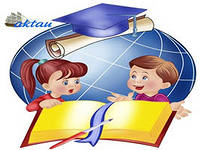 1. Соедини линиями в правильном порядке фамилии авторов и их произведения. К.Чуковский			Крокодил Гена и его друзьяС.Михалков			Федорино горе.Э.Успенский			Снежная королеваА.Пушкин			Дядя СтепаГ.Х.Андерсен			Конёк – горбунокП.Ершов			Сказка о рыбаке и рыбке2. Тест.Его напугал храбрый заяц из сказки Д.Мамина – Сибиряка «О храбром зайце». ___________________Из него был сделан дом Мороза Ивановича________________________ Кто автор строк: Я – великий Умывальник, знаменитый Мойдодыр. _______________________________________Её больше всего боялся Железный Дровосек. _______________________________________Имя знаменитой	 няни А.С.Пушкина. _______________________________________Страшное помещение в доме Мальвины, куда был посажен Буратино в наказание за свою неряшливость.   ______________________________________В русских народных сказках она называется живой и мёртвой.  _________________________________________Другое название азбуки. ____________________Что тянуло Алёнушку на дно реки и не позволило ей всплыть?  _________________________________________3. Найди пару, вспомнив полное имя или прозвище литературного героя, название сказочных предметов.4. Ответь на вопросы:а) Какой известный в быту предмет заменял героям русских сказок и карту, и компас?_______________________________________________б) Каким обитателям сказочного мира мотыльки служат лошадками? _____________________________________________________________в) Поляки называют её Едзина, чехи – Езинка, словаки – Енси Баба, а как называем её мы?____________________________________________ 5. Спиши, соединяя части одного выражения.Упрямый,                  как черепаха.Жить,                          как курица лапой.Плестись,                   как осёл. Писать,                       как кошка с собакой.Болтливый,               как бык.Здоровый,                 как сорока. 6. . Прочитай тексты, соедини линиями в правильном порядке.Жили-были на одном двореКозёл да Баран. Жили междусобой дружно: сена клок и стихотворениетот пополам, а коли вилы в бок –так одному коту Ваське.На эту кушетку, на эту тахту,На эту кровать или даже на ту,На этот диван или даже на тот, рассказГде целыми днями валяется кот,Ложитесь и спите, пожалуйста, сами!Через дорогу от моего дома – школа.Я её каждый день вижу, и, кажется, сказкаС каждым учеником знаком.7.Работа с текстом. Прочитай.Цыплята и воробьята.	Жёлтые пушистые шарики выкатились из сарая и сразу стали искать: что бы поесть? Цыплята только появились на свет, а уже побежали за мамой-курицей… А она не кормит их - ведь цыплята сами умеют есть…	Под крышей сарая почти весь день громкий писк. Там, в гнезде, крошечные воробьята. Вытягивают тоненькие голые шейки. Открывают большие жёлтые рты. Мама-воробьиха целый день таскает им всяких мошек, гусениц, бабочек. А воробьятам всё мало – уж очень они прожорливы.	Удивлялись цыплята: еды на земле много, а воробьята почему-то требуют, чтоб их кормили. А воробьята, глядя на цыплят, удивлялись, как это они, только появились на свет – уже умеют еду находить самостоятельно.	 Откуда цыплятам и воробьятам знать, что все птицы – разные…Ответь на вопросы по тексту:1. Кто сам умеет есть?Отмечай правильный ответ знаком «+» - Цыплята - Воробьята2. С чем автор сравнивает цыплят? Подчеркни в тексте.3. Чему удивляются цыплята?      - Тому, что птицы сами ищут еду?      - Тому, что птицы требуют, чтобы их кормили.4. Чему удивляются воробьята?       - Тому, что птицы сами ищут еду?      - Тому, что птицы требуют, чтобы их кормили.5. Подчеркни предложение в тексте, в котором выражена главная мысль.Сивка  Алёша Ковёр  Лягушка Винни Конёк  Ванька Муми ИванСорока Встанька   Горбуноксамолёт  царевичтролль    Попович буркапутешественница  Пух   Белобока